1. Dogodek, ki ga organizirajo Ministrstvo za izobraževanje, znanost in šport, Predstavništvo evropske komisije v Sloveniji ter Zavod RS za šolstvo bo potekal kot dogodek na prostem, in sicer v sredo, 23. septembra 2020 v Orehovem gaju v neposredni bližini Ljubljane. Na dogodku boste izvedeli več o deklaraciji Evropskega centra za moderne jezike Sveta Evrope na temo kakovostnega  jezikovnega izobraževanja v Evropi, o Erasmus+ projektu Jezikovno občutljivo poučevanje v vseh razredih, spoznali boste lanskoletnega zmagovalca prevajalskega natečaja Evropske komisije Juvenes translatores, podeljena pa bodo tudi priznanja ZRSŠ šolam in učiteljem za odlične prispevke v okviru pedagoškega foruma 2019. Udeležba na dogodku bo možna samo s predhodno prijavo do zasedbe mest. Prireditev bo potekala ob spoštovanju vseh priporočil NIJZ. V priponki je tudi vabilo. Na žalost dogajanje ne bo potekalo v živo. Na tej prireditvi bo prisoten tudi naš projekt JeŠT in o tem vas bomo podrobno seznanili. Se pa bo prvič javno vrtel tudi naš video.Program EDJ_23.9.2020_MIZŠ_ZAVOD_EU.docx 371 KB • Download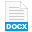 
2. https://edl.ecml.at/Activities/Languagechallenge/tabid/3207/language/sl-SI/Default.aspx  Jezikovni izziv EDJ, ki so ga pripravili na ECML (Evropski center za moderne jezike v Gradcu).
Letos nas vabijo k sodelovanju v jezikovnih izzivih v času Evropskega dneva jezikov! 51 izzivov, ki so postavljeni v priročniku, spodbuja učeče se k temu, da se malce oddaljijo iz svojega območja udobja in izkoristijo bogate priložnosti za več urjenja ali učenja o jezikih izven šolskih klopi. Izberete lahko lažje izzive, ki ne vzamejo veliko časa – od na primer »štetja od 1 – 10 v treh različnih jezikih v eni minuti« do malce bolj zahtevnega »skupaj s prijatelji napišite besede za pesem/skladbo/rap v tujem jeziku«. Vsak bo našel kaj zase in morda boste tudi ugotovili, da veste o jezikih več, kot ste mislili! 
Če se ne morete odločiti, s katerim izzivom bi začeli, se prepustite naključju in kliknite na  kolo. Če so vas izzivi toliko navdušili, da ste jih opravili 10 ali več, se lahko nagradite s potrdilom, ki ga dobite na povezavi spodaj. Če pa želite vsem pokazati svoje jezikovne sposobnosti, se pustite izzvati 51. izzivu »kaj si upate narediti v tujem jeziku?« 3. https://edl.ecml.at/Activities/EDLT-ShirtContest/tabid/3147/Default.aspxTekmovanje z oblikovanjem majice ob EDJ. Dogodek pripravlja ECML (Evropski center za moderne jezike v Gradcu). Pošljite nam svoj dizajn/sliko/grafiko in Vaš potisk bo viden na uradni EDJ majici!Dizajn naj bo o jezikih, ne državah. Zato prosim ne uporabljajte zastav ali česa podobnega.Lahko uporabite največ 3 barve.Če imate več različic uporabljenih barv, jih prosim pošljite vse na naš e-naslov. Mi bomo izbrali tiste, ki so nam najbolj všeč.Potrebujemo preprost dizajn, zato naj nima preveč detajlov. To bo pripomoglo k povečanju kvalitete tiska.Dizajn ne sme iti čez šive majice in mora biti na sprednjem delu. Dizajn je lahko velik največ 30 cm x 30 cm.Dizajn ne sme vsebovati logov in materialov z avtorskimi pravicami tretjih oseb.S prijavo na tekmovanje se strinjate, da uporabimo Vaš dizajn brezplačno na naših spletnih straneh, majicah in za promocijo (npr. na Facebook-u ali letakih). Seveda pa bomo vedno dodali Vaše ime.Rok oddaje: 31 December 2020.Toplo priporočam partnerjem v projektu JeŠT. Enkrat smo že bili zmagovalci, zakaj ne bi tega ponovili.4. https://www.zrss.si/evropski-dan-jezikov/?lnk=forum2020
Pedagoški forum Zavoda RS za šolstvo ob evropskem dnevu jezikov 2020
POVEZOVANJE IN SODELOVANJE S POMOČJO JEZIKOV

Učitelje in vzgojitelje vabimo, da sodelujete v pedagoškem forumu, posvečenem evropskemu dnevu jezikov. Tematski poudarek je na tem, kako nam učenje in znanje jezikov, pogovarjanje, dopisovanje in objavljanje na spletu omogoča  povezovanje in sodelovanje med ljudmi. Opišite dejavnosti, ki pri otrocih, učencih oz. dijakih aktivirajo znanje jezikov, spodbujajo učenje teh jezikov ter ozaveščajo o bogastvu jezikovne pestrosti.
Opišite katerokoli na jezik oz. jezike osredinjeno učno situacijo (dejavnost ali dogodek, npr. uro pouka, projektni dan, celoletno obšolsko dejavnost ...) , ki je po vaši presoji posebej dobro uspela.  Svojo pedagoško izkušnjo vpišite v spletni obrazec. 
1. Kdo so avtorji in izvajalci dejavnosti oz. dogodka (vaše ime in priimek, predmet, šola ter imena sodelujočih izvajalcev) 
2. Kdo so avtorji in izvajalci dejavnosti oz. dogodka (vaše ime in priimek, predmet, šola ter imena sodelujočih izvajalcev)
3. Kdaj in kje (čas in kraj/mesto izvedbe dejavnosti oz. dogodka)
4. Vrsta dejavnosti oz. dogodka – ta zapis je v forumu objavljen kot naslov prispevka (proslava, razstava ali drug kulturni dogodek; jezikovna dejavnost pri pouku ali obšolska, npr. jezikovni tabor, jezikovni teden, strokovna ekskurzija, mednarodna izmenjava, novinarska delavnica, izdaja šolskega glasila, filmski klub; posebni šolski dogodki, npr. tekmovanje, kviz, dan odprtih vrat, informativni dan ipd.)
5. Cilji
6. Vsebina
7. Potek in izvedba
8. Rezultati (oprijemljivi, npr. izdelki, in neoprijemljivi, npr. nova spoznanja in znanja učencev/dijakov)
9. Refleksija o ciljih, vsebini in izvedbi (učiteljev, po možnosti tudi učencev/dijakov)
10. Odzivi (publike, objave v medijih ...)
11. Priloge (izdelki, fotodokumentacija ipd.)
Forum bo odprt od od ponedeljka, 7. septembra 2020 do srede 11. novembra 2020.
Komisija bo najkasneje do konca leta 2020 izbrala 10 pedagoških izkušenj, ki bodo v največji meri zadostili kriterijem (ujemanje s temo, število jezikov in udeleženih, izvirnost, prenosljivost). Avtorjem izbranih primerov bomo za njihove odlične učne večjezikovne prakse podelili pisna priznanja v naslednjem letu - septembra 2021. Več o tem bo vedela povedati dr. Liljana Kač.